Працюємо за комп'ютеромПрактична робота №3 «Створення та оформлення таблиць»Завдання 1. Табель успішності. Заповіть свою успішність за I семестр.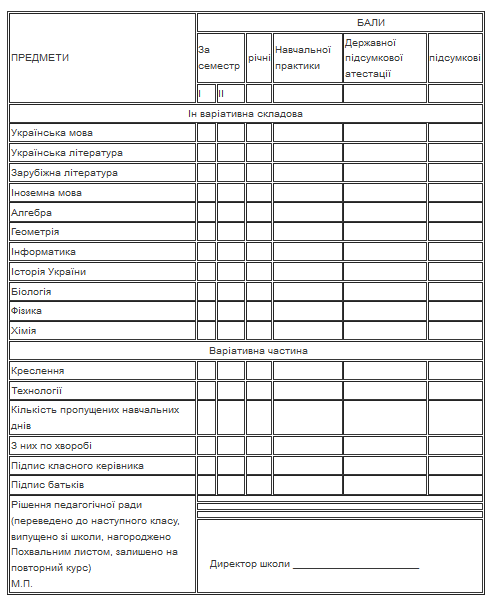 Завдання 2. Створити таблицю з розкладом занять своєї групи на тиждень у відповідності з шаблоном. Заливка комірок: жовтий колір –професійно-орієнтовані дисципліни, рожевий колір –гуманітарні дисципліни, зелений колір –інші дисципліни. Вміст усіх комірок вирівняти по центру відносно комірки.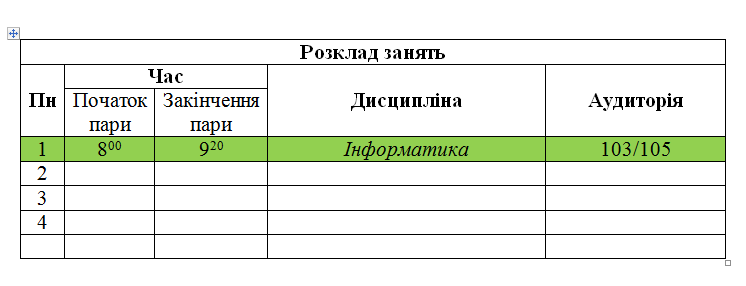 Завдання 3. Відомість заробітної плати. Створити таблицю за зразком.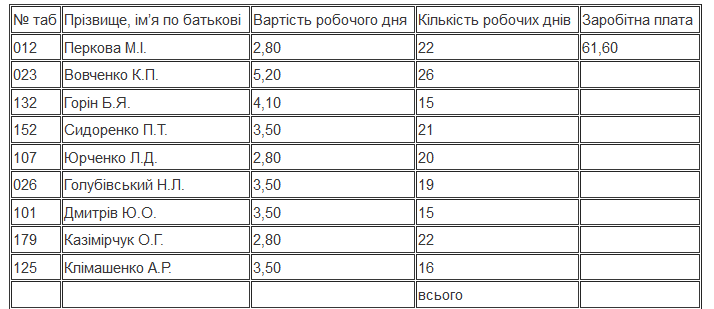 